http://www.comunicacaoepolitica.com.br/blog/2011/07/a-opiniao-publica-segundo-lippmann/
A opinião pública, segundo LippmannPublicado por Samuel Barros em 04/07/2011 em Destaques, Publicações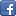 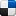 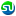 “O mundo exterior e as imagens em nossas cabeças”, este é o conhecido título do primeiro capítulo de Opinião Pública, de Walter Lippmann. O livro desenvolve um argumento cético sobre a legitimidade da opinião pública nas sociedades de massa, fundado na impossibilidade de conhecimento direto da realidade. Daí a separação entre o “mundo exterior” e as “imagens das nossas cabeças”.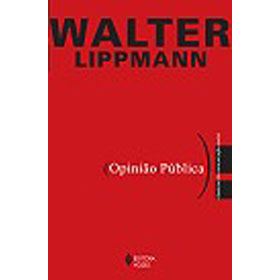 Antes, este entendimento da opinião pública está fundado na constatação de que os homens, mesmo em sua experiência individual, não têm acesso direto à realidade. Como na Caverna de Platão, os homens vêem apenas sombras. Tal mecanismo seria uma condição da humanidade para acessar o mundo exterior.Contudo, sobre a realidade observada, os homens são capazes de construir opiniões mais fidedignas ao “mundo exterior” do que em situações que a percepção passa pelos mass media. E na sociedade de massa americana dos tempos de Lippmann, as principais questões que exigiam alguma opinião a respeito já aconteciam longe da maioria dos concernidos. Por exemplo, os discursos contrários e a favor à participação dos EUA na primeira grande guerra chegaram aos ouvidos da grande maioria dos americanos através dos jornais, rádios e cinemas.Diagnosticando problemas, ao longo livro, Lippmann faz o levantamento de uma série de elementos que influenciam a “imagem nas nossas cabeças”, a saber: a atenção e o interesse limitado frente ao universo de informações sobre os acontecimentos; a limitação do potencial de comunicação das palavras e dos meios técnicos para transportá-las; os estereótipos; os interesses particulares e as formas de construção dos interesses comuns; a censura e a restrição a algumas informações; a falta de contato com os acontecimentos ou a oportunidade de conhecê-los; e, mesmo, o tempo em que a experiência humana ocorre.Dadas estas condições, então, o autor apresenta o seguinte conceito:“Aqueles aspectos do mundo que têm a ver com o comportamento de outros seres humanos, na medida em que o comportamento cruza com o nosso, que é dependente do nosso, ou que nos é interessante, podemos chamar rudemente de opinião. As imagens na cabeça destes seres humanos, a imagem de si próprios, dos outros, de suas necessidades, propósitos e relacionamentos, são suas opiniões públicas” (LIPPMANN, 2008, p.40).A principal característica deste conceito é o fator coincidência, diferente de outros que pressupõe uma construção coletiva via interação social. Lippmann, em suma, acredita que a sociedade não se funda na “comunhão”, nem na “convenção”, mas na “coincidência”.A Opinião Pública, assim com letras maiúsculas, seria fruto da ação de grupos de interessados ou de pessoas agindo em nome de grupos. A opinião reconhecida como pública, então, seriam as opiniões feitas públicas. E não as opiniões surgidas do público.Enfim, escrito em 1922, considerado um dos clássicos dos estudos de comunicação social, este livro é ainda atual e necessário para os estudiosos e profissionais da Comunicação & Política.A Vozes publicou 2008 uma tradução para o português, que pode ser comprada aqui.